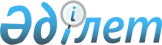 О внесении изменений и дополнений в постановление Восточно-Казахстанского областного акимата от 4 апреля 2014 года № 78 "Об утверждении регламента государственной услуги "Предоставление туристской информации, в том числе о туристском потенциале, объектах туризма и лицах, осуществляющих туристскую деятельность"
					
			Утративший силу
			
			
		
					Постановление Восточно-Казахстанского областного акимата от 26 сентября 2014 года № 257. Зарегистрировано Департаментом юстиции Восточно-Казахстанской области 24 октября 2014 года № 3513. Утратило силу - постановлением Восточно-Казахстанского областного акимата от 02 сентября 2015 года № 224      Сноска. Утратило силу - постановлением Восточно-Казахстанского областного акимата от 02.09.2015 № 224 (вводится в действие по истечении десяти календарных дней после дня его первого официального опубликования).

      Примечание РЦПИ.

      В тексте документа сохранена пунктуация и орфография оригинала.



      В соответствии с пунктом 3 статьи 16 Закона Республики Казахстан от 15 апреля 2013 года "О государственных услугах", на основании приказа Министра экономики и бюджетного планирования Республики Казахстан от 12 мая 2014 года № 133 "О внесении изменений и дополнения в приказ Министра экономики и бюджетного планирования Республики Казахстан от 14 августа 2013 года № 249 "Об утверждении Правил по разработке стандартов и регламентов государственных услуг", (зарегистрированного в Реестре государственной регистрации нормативных правовых актов за номером 9432) Восточно-Казахстанский областной акимат ПОСТАНОВЛЯЕТ:

      1. 

Внести в постановление Восточно-Казахстанского областного акимата "Об утверждении регламента государственной услуги "Предоставление туристской информации, в том числе о туристском потенциале, объектах туризма и лицах, осуществляющих туристскую деятельность" от 4 апреля 2014 года № 78 (зарегистрированное в Реестре государственной регистрации нормативных правовых актов за номером 3305, опубликованное в газетах "Дидар" от 9 июня 2014 года № 64 (17001), "Рудный Алтай" от 10 июня 2014 года № 65 (19512) следующие изменения и дополнения:



      в регламенте государственной услуги "Предоставление туристской информации, в том числе о туристском потенциале, объектах туризма и лицах, осуществляющих туристскую деятельность", утвержденном указанным постановлением: 



      часть вторую пункта 8 изложить в следующей редакции:



      "Описание последовательности процедур (действий) указано в блок-схеме прохождения каждого действия (процедуры), согласно приложению 1 к настоящему Регламенту.";



      дополнить пунктом 9 следующего содержания:



      "9. Подробное описание последовательности процедур (действий), взаимодействий структурных подразделений (работников) услугодателя в процессе оказания государственной услуги, а также описание порядка взаимодействия с иными услугодателями и (или) центром обслуживания населения и порядка использования информационных систем в процессе оказания государственной услуги отражается в справочнике бизнес-процессов оказания государственной услуги и размещается на веб-портале "электронного правительства", интернет-ресурсе услугодателя, согласно приложению 2 к настоящему Регламенту.";



      в правом верхнем углу приложения текст изложить в следующей редакции:



      "Приложение 1 к регламенту государственной услуги "Предоставление туристской информации, в том числе о туристском потенциале, объектах туризма и лицах, осуществляющих туристскую деятельность";



      дополнить приложением 2 согласно приложению к настоящему постановлению.

      2. 

Настоящее постановление вводится в действие по истечении десяти календарных дней после дня его первого официального опубликования.

 

  

Справочник



бизнес-процессов оказания государственной услуги через услугодателя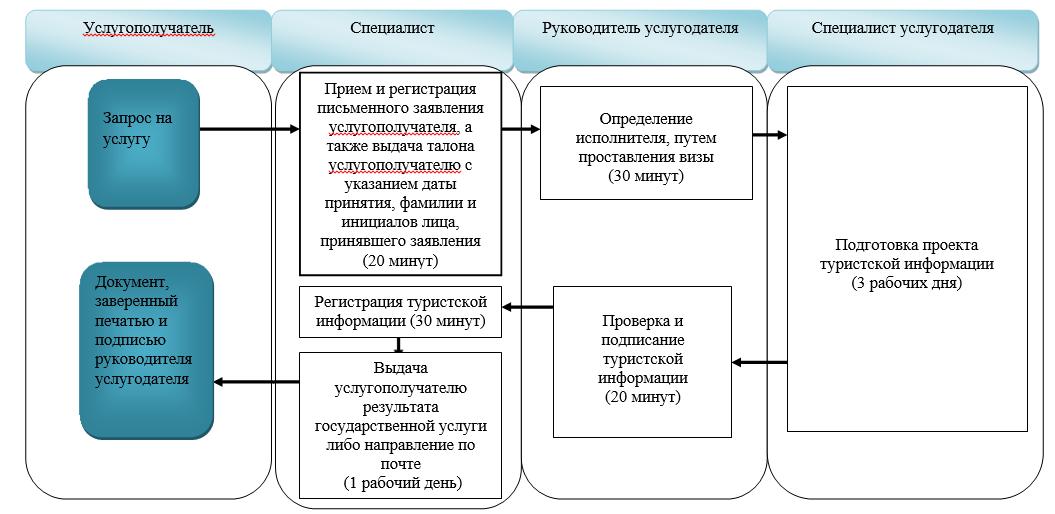  

      Условные обозначения:

      *СФЕ - структурно-функциональная единица: взаимодействие структурных подразделений (работников) услугодателя, центра обслуживания населения, веб-портала "электронного правительства";

 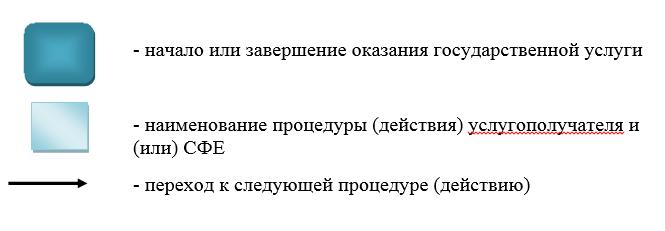 
					© 2012. РГП на ПХВ «Институт законодательства и правовой информации Республики Казахстан» Министерства юстиции Республики Казахстан
				

Исполняющий обязанности


акима области


Н. Сактаган


